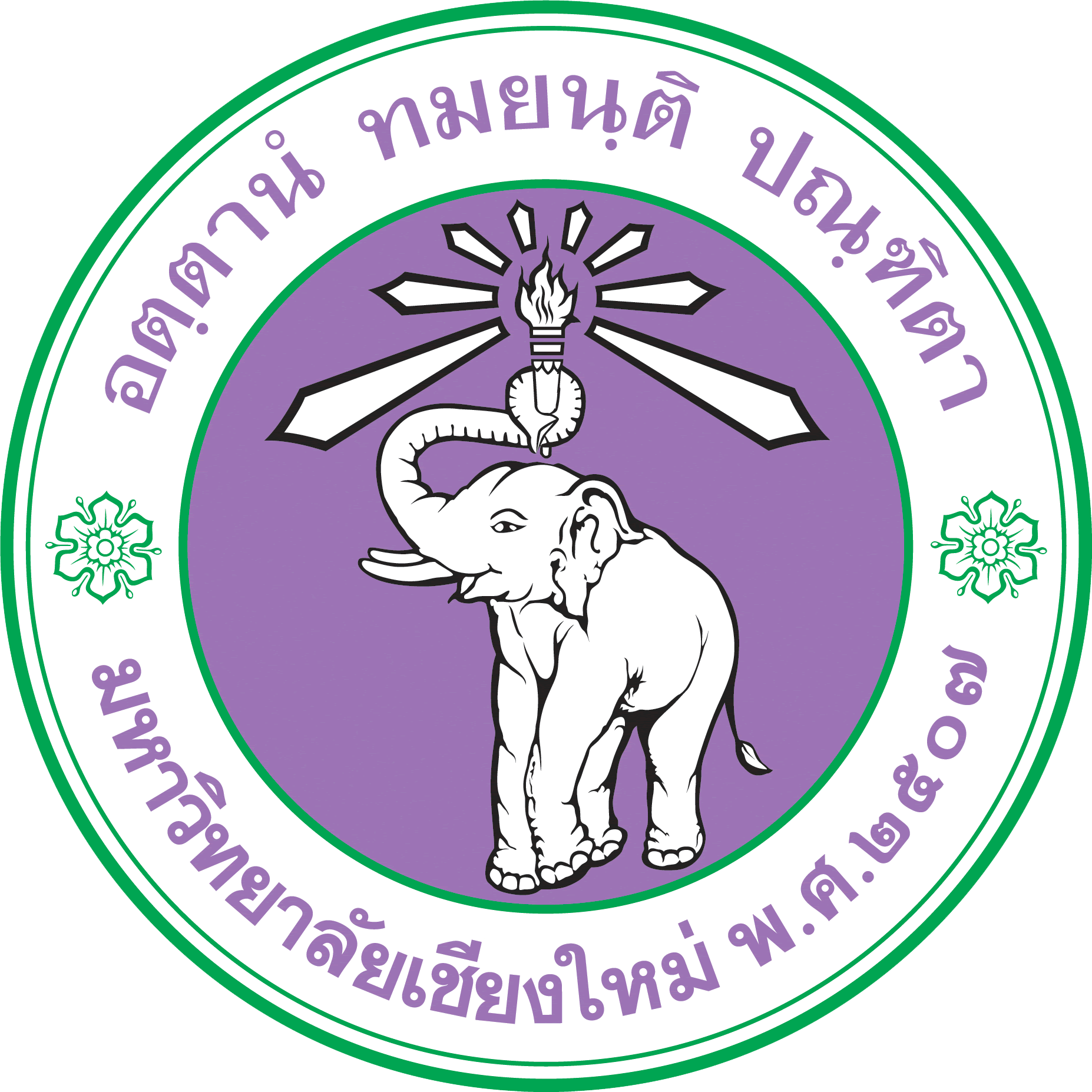 ข้อมูลสำคัญของหลักสูตรหลักสูตร.................................................... สาขาวิชา (ถ้ามี) .............................................(หลักสูตรนานาชาติ/หลักสูตรใหม่ พ.ศ. ..........)(กรณีหลักสูตรนานาชาติ ขอให้ระบุข้อความเพิ่มเติมตามตัวหนังสือสีแดง)คณะ/วิทยาลัย/สถาบัน....................................................1. ข้อมูลผลการดำเนินการที่ผ่านมา และประสิทธิผลของหลักสูตร (ใช้ข้อมูลจากหลักสูตรใกล้เคียงกันที่เปิดสอนโดยภาควิชาเดียวกัน)1.1  ประสิทธิผลการรับเข้า 1.2  อัตราการคงอยู่ ตัวอย่างตารางสำหรับหลักสูตร 4 ปี1.3  ประสิทธิผลการสำเร็จการศึกษา1.4  อัตราการมีงานทำ2. สรุปผลการประเมินหลักสูตรโดยผู้เรียน (ข้อมูลความพึงพอใจต่อหลักสูตร) (ให้ใช้ข้อมูลจากหลักสูตรอื่นในคณะที่มีเนื้อหาคล้ายคลึงกัน)   (อาจใช้ข้อมูลจากการประเมินกระบวนวิชาในระบบ CMU-MIS และ มคอ.7)แหล่งที่มาของข้อมูล/วิธีการสำรวจ...................................................3. การวิเคราะห์ตำแหน่งทางการตลาดของหลักสูตร แสดง Positioning Map และ Perceptual Map อย่างละ 1 กราฟ (ตัวอย่างเช่น ในแง่ความยืดหยุ่น ความทันสมัย ความบูรณาการ ความจำเพาะ สิ่งสนับสนุน เป็นต้น)หมายเหตุ Perceptual Map คือ ตำแหน่งทางการตลาดที่ ผู้มีส่วนได้ส่วนเสียมองหลักสูตร อยู่ตำแหน่งไหนในตอนนี้	Positioning Map คือ ตำแหน่งทางการตลาดที่ หลักสูตรวางแผนว่าจะกำหนดตัวเองให้อยู่ตำแหน่งไหนในอนาคต (เช่น ใกล้หลักสูตรอื่นเพื่อแข่งขัน หรือ ขยับห่างเพื่อหลีกเลี่ยงการแย่งผู้เรียนกัน)	(ตำแหน่งทางการตลาด ไม่ได้กำหนดว่า ขวาบน=ดีที่สุด ซ้ายล่าง=ไม่ดีที่สุด)	ทั้งนี้ การกำหนดแกนต่างๆ ให้หลีกเลี่ยงการกำหนดแกนที่อิงความเป็นเชิงบวกและลบ เพราะจะตีความได้ว่า เชิงลบคือ ไม่ทันสมัย?? จำนวนหน่วยกิตมาก?? ค่าเทอมมาก?? ซึ่งไม่ควรเป็นจุดเด่นของหลักสูตรตัวอย่าง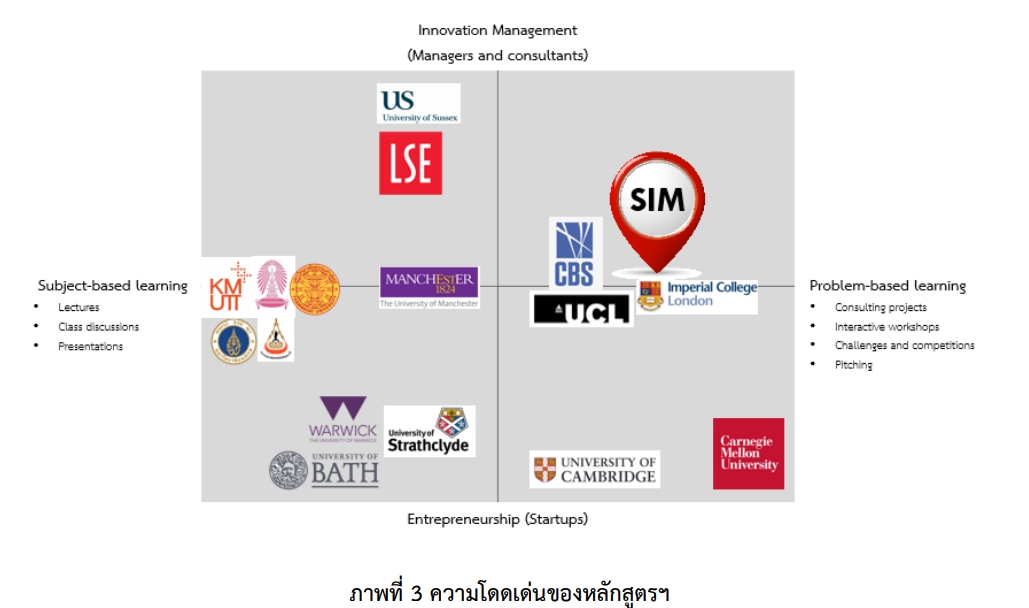 4. สรุปความเสี่ยงและแผนความเสี่ยง (ระบุความเสี่ยงที่สำคัญที่ส่งผลกระทบต่อความยั่งยืนหลักสูตร เรียงตามลำดับ 5 ความเสี่ยง) ระบุให้สอดคล้องกับข้อกำหนดหลักสูตร หมวด 7 ข้อ 25. ต้นทุนของหลักสูตร (ผลการวิเคราะห์จากกองแผนงาน ในการเสนอขั้นตอนที่ 1)6. จำนวนนักศึกษา จุดคุ้มทุน (Break Even Point Analysis)	6.1 อธิบายวิธีการวิเคราะห์	..........................................................	6.2 จำนวนนักศึกษาคุ้มทุน............... คน ต่อ ปีการศึกษา	6.3 วิธีการบริหารจัดการด้านงบประมาณเพื่อความยั่งยืนของหลักสูตรผลการดำเนินการผลการดำเนินการปีการศึกษาปีการศึกษาปีการศึกษาปีการศึกษาปีการศึกษาผลการดำเนินการผลการดำเนินการ25602561256225632564จำนวนรับนักศึกษาตามแผน (คน)4040404040จำนวนรับนักศึกษารับจริง (คน)3927243638จำนวนรับนักศึกษาคิดเป็นร้อยละ97.567.5609095รหัสนักศึกษาจำนวนรับเข้าตามแผนที่กำหนดในข้อกำหนดหลักสูตร(1)จำนวนรับจริง (2)จำนวนที่ลาออกและพ้นสภาพจำนวนที่ลาออกและพ้นสภาพจำนวนที่ลาออกและพ้นสภาพจำนวนที่ลาออกและพ้นสภาพจำนวนที่ลาออกและพ้นสภาพจำนวนที่ลาออกและพ้นสภาพอัตราการรับเข้าตามแผน     (2)      (1)อัตราการคงอยู่ของนักศึกษา  (2)-(3)     (2)รหัสนักศึกษาจำนวนรับเข้าตามแผนที่กำหนดในข้อกำหนดหลักสูตร(1)จำนวนรับจริง (2)ชั้นปีที่ 1ชั้นปีที่ 2ชั้นปีที่ 3ชั้นปีที่ 4ในชั้นปีอื่นๆที่ใช้เวลาในการเรียนเกินกว่าหลักสูตรกำหนดรวม
 (3)อัตราการรับเข้าตามแผน     (2)      (1)อัตราการคงอยู่ของนักศึกษา  (2)-(3)     (2)รหัส 62100905751102890.0068.89รหัส 6310085รหัส 6410085รหัส 6510075รหัส 66100105ผลการดำเนินการผลการดำเนินการปีการศึกษาปีการศึกษาปีการศึกษาปีการศึกษาปีการศึกษาผลการดำเนินการผลการดำเนินการ25602561256225632564จำนวนสำเร็จการศึกษาตามแผนจำนวน (คน)75754จำนวนสำเร็จการศึกษาตามแผนคิดเป็นร้อยละ15.2410.2515.2410.2514.81หน่วยวัดปี พ.ศ.ปี พ.ศ.ปี พ.ศ.ปี พ.ศ.ปี พ.ศ.หน่วยวัด25602561256225632564อัตราการมีงานทำร้อยละเงินเดือนสูงสุดบาทเงินเดือนต่ำสุดบาทเงินเดือนเฉลี่ยร้อยละความพึงพอใจผู้ใช้บัณฑิตระดับคะแนนผลการประเมินหน่วยวัดปีที่ประเมิน (ย้อนหลัง 5 ปี)ปีที่ประเมิน (ย้อนหลัง 5 ปี)ปีที่ประเมิน (ย้อนหลัง 5 ปี)ปีที่ประเมิน (ย้อนหลัง 5 ปี)ปีที่ประเมิน (ย้อนหลัง 5 ปี)ผลการประเมินหน่วยวัด25602561256225632564การจัดการเรียนการสอนสิ่งสนับสนุนอาจารย์ภาพรวมหลักสูตร (ถ้ามี)ความเสี่ยงผลกระทบต่อหลักสูตรแนวทางการจัดการความเสี่ยงการเงินและบริหารจัดการ2. การรับนักศึกษาไม่เป็นไปตามเป้าหมายที่กำหนด(ความเสี่ยงในข้อ 2-4 เป็นตัวอย่างหัวข้อความเสี่ยงที่หลักสูตรควรระบุ)3. นักศึกษาลาออกระหว่างศึกษา4. นักศึกษาไม่จบตามกำหนดเวลาของหลักสูตร5. ....................................